          Ф.И.О. Смирнова С.А. Предмет: русский языкКласс: 1бТип урока: Закрепление знаний Технологическая карта изучения темы ТемаЗакрепление знаний о правописании изученных орфограмм.ЦелиОбразовательные: Повторить и закрепить правила изученных орфограмм.Воспитывать культуру поведения при фронтальной работе, индивидуальной работе, групповой.Формировать УУД:- ЛичностныеУУД: вырабатывать адекватную позитивную самооценку, владеть логическим мышлением.-  Регулятивные УУД: принимать и сохранять учебную задачу, анализировать собственную работу, вносить изменения в процесс деятельности с учётом возникших трудностей.- Коммуникативные УУД: формулировать собственное мнение, уметь участвовать в учебном диалоге, соблюдать правильность устной речи.- Познавательные УУД: осмысление алгоритма нахождения сомнительной гласной;закрепление  умения подбирать проверочные слова к словам с безударной гласной;формирование умения использовать логические операции;формировать умение безошибочно писать слова с изученными орфограммами.Планируемый результатПредметные: учащиеся научатся  применять на практике правильность написания сочетаний жи – ши, находить ошибки в предложенных словах, текстах, подбирать примеры слов с этими сочетаниями. Отстаивать свою точку зрения, опираясь на правила по написанию сочетания жи – ши. Научатся применять правила при решении учебных задач, характеризовать звуки, соотносить их с буквами. Личностные: способствовать воспитанию позитивного отношения к учебному труду; умению высказать свою точку зрения и выслушать чужую, проявлять интерес к новым знаниям, выполнять правила поведения ученика на уроке, работать в группах.Метапредметные: - понимать и принимать учебную задачу, осуществлять решение учебной задачи под руководством учителя;- планировать деятельность на уроке под руководством учителя.- вступать в диалог, выслушивать разные точки зрения, отстаивать своё мнение, приводя аргументы;- сотрудничать с одноклассниками при выполнении учебной задачи.Основные понятияСочетания слов, кластер, «инсерт»Межпредметные связи Ресурсы:- основные дополнительныеУчебник русский язык 1 класс, С.В.Иванов – М.: Вентана – Граф, 2015. Начальная школа XXI века;рабочая тетрадь;тетрадь по русскому языкуСловари: Ожегова, орфографический, толковый.Организация пространства Фронтальная работа, индивидуальная работа, самостоятельнаяТехнология проведенияДеятельностьучениковДеятельностьучителяЗадания для учащихся, выполнение которых приведёт к достижению запланированных результатовПланируемые результаты Планируемые результаты Технология проведенияДеятельностьучениковДеятельностьучителяЗадания для учащихся, выполнение которых приведёт к достижению запланированных результатовПредметныеУУДI. Мотивация к учебной деятельности (2 мин)Цели: создание благоприятной эмоциональной обстановки на уроке и развитие умения организовать свое рабочее место.Проговаривают стихотворение, проверяют готовность учебных принадлежностей к уроку.Организует Всем, всем добрый день!Поприветствуем гостей!Прочь с дороги нашей лень!Не мешай учиться!Не мешай трудиться!- Мне очень приятно видеть в ваших глазах лучики любознательности. Пожелаем мысленно себе удачи и тихонечко присядем за парты. II. Формулирование темы урока, постановка цели (3 мин)Цели:Дети отвечают «Чтобы научиться грамотно писать, нужно уметь находить в словах трудные места и применять правила, а для этого надо научиться думать»,- Тему нашего урока поможет сформулировать  речевая разминка.Начинается урокДолгожданный дан звонок.Я грамотно писать хочу. Правила, орфограммы, сочетания   учу.- Какая тема урока?- Какую цель вы поставите перед собой?Начинается урокДолгожданный дан звонок.Я грамотно писать хочу. Правила, орфограммы, сочетания   учу.Построение речевых высказываний в устной форме. (Познавательные УУД: постановка проблемы). (Коммуникативные УУ: учитывать разные мнения и стремиться к сотрудничеству).(Регулятивные УУД: планирование путей достижения целей).III. Закрепление изученного материала (20 мин)Цель: закрепить и обобщить знания учащихся в знании изученных орфограмм, правописании сочетаний жи-ши, ча-ща, чу-щу;  организация работы в группах  на карточках и презентации.1.Составляют кластер.2. Самопроверка.3.Учащиеся обобщают- Какие орфограммы вы знаете?- А где встречаются эти орфограммы?- В рабочей тетради.- Подписать предметные картинки.-Что объединяет эти слова?-Разделите на группы, обводя слова разными цветами карандашей.1.Работа в группах.На основе изученных орфограмм составление кластера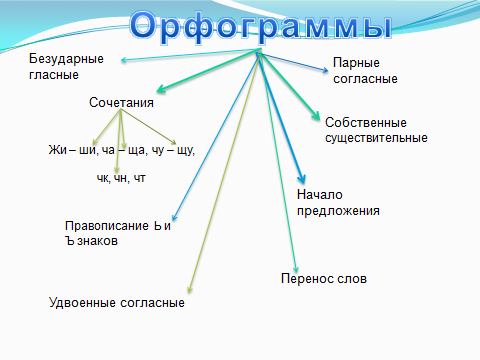 2.Рабочая тетрадь стр. 40 упр. 4Закрепить полученные знания. (Познавательные УУД: Построение речевых высказываний в устной форме; осуществление анализа объектов с выделением существенных и несущественных признаков; сравнение. (Коммуникативные УУД: формулирование собственного мнения; умении с достаточной полнотой и точностью выражать свои мысли)..III. Закрепление изученного материала (20 мин)Цель: закрепить и обобщить знания учащихся в знании изученных орфограмм, правописании сочетаний жи-ши, ча-ща, чу-щу;  организация работы в группах  на карточках и презентации.Физкультминутка «Делай как я»Закрепить полученные знания. (Познавательные УУД: Построение речевых высказываний в устной форме; осуществление анализа объектов с выделением существенных и несущественных признаков; сравнение. (Коммуникативные УУД: формулирование собственного мнения; умении с достаточной полнотой и точностью выражать свои мысли)..III. Закрепление изученного материала (20 мин)Цель: закрепить и обобщить знания учащихся в знании изученных орфограмм, правописании сочетаний жи-ши, ча-ща, чу-щу;  организация работы в группах  на карточках и презентации.3.Работа в тетради.Работа по словарям.Составление предложения и его разбор по членам предложения.Обобщение.Дети повторяют собственные существительные.Работа в парах по таблицам.1.-Записать число, классная работа.2. Работа по учебнику.3. Расширение словарного запаса.4.Составление предложения с использованием новых слов.5. Р.т. стр. 41 упр. 5- Какая орфограмма присутствовала во всех ловах?- Найти родственные слова, подчеркнуть орфограммы.- Найти обозначение слов: гейзер, аэроплан.сущ.           гл.               сущ.Папа работает   в     аэроклубе.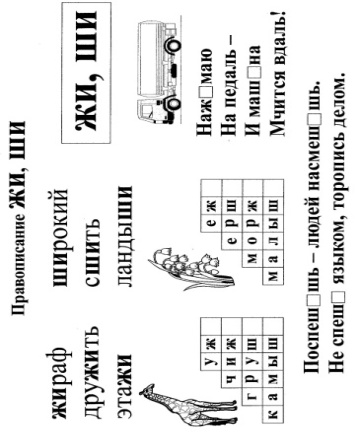 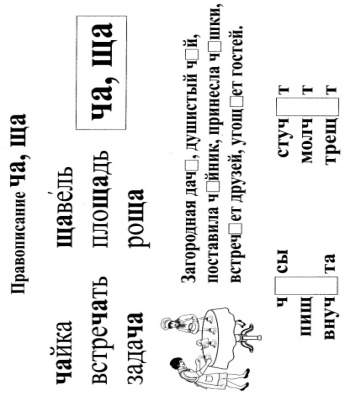 Закрепить полученные знания. (Познавательные УУД: Построение речевых высказываний в устной форме; осуществление анализа объектов с выделением существенных и несущественных признаков; сравнение. (Коммуникативные УУД: формулирование собственного мнения; умении с достаточной полнотой и точностью выражать свои мысли)..IV. Контролирующее задание (12 мин)Цель:- проверить умениеДети выполняют задание.Взаимопроверка.Самостоятельная работа по учебнику с использованием  частично таблицы «Инсерт»Нахождение изучаемой орфограммы, умения использовать уже имеющиеся знания на различных заданиях. (Регулятивные УУД: самостоятельно анализировать  и   планировать достижение цели). (Познавательные УУД: самостоятельное создание способов решения проблемы). (Коммуникативные УУД: умение работать в паре – устанавливать рабочие отношения, эффективно сотрудничать).VII. Рефлексия учебной деятельности на уроке (3 мин)Цели: результат и самооценка деятельности   Знаю         Умею  Смог(ла)Учите русский год за годомС душой, с усердием, с умом!Вас ждет великая награда,И та награда в нем самом!Дети выбирают настроение.Рассказывают по схеме, используя кластер, оценивают свою работу в течение всего урока.Обобщение по заданным критериям. (Коммуникативные УУД: формулирование собственного мнения. (Регулятивные УУД: актуальный контроль на уровне произвольного внимания. (Личностные УУД: способность к самооценке.